INFORMAÇÃO DE IMPRENSA
28/10/2014A Michelin estreia nombre no FacebookA nova denominação vai facilitar a localização 
do Grupo na principal rede socialA Michelin Espanha Portugal estreia nome na plataforma social mais conhecida e utilizada a nível mundial e também no nosso país, Facebook. A partir de agora, os perfis da Michelin nesta rede social serão “Michelin España” e “Michelin Portugal”.A evolução do nome do perfil tem o fim de facilitar que os utilizadores que procuram a página da Michelin no Facebook a encontrem facilmente, de maneira que possam seguir os posts, informar-se sobre os últimos eventos e notícias relevantes do Grupo, assim como comentá-los ou partilhá-los.A mudança de nome não terá nenhum efeito sobre os mais de 86.500 fãs que tem o perfil. Não será necessário, assim, voltar a fazer clique em “Gosto” ou aderir de novo à página. A única variação será a modificação de «Viaja seguro con Michelin" para "Michelin España" (www.facebook.com/michelinespana) e de "Viaje seguro com Michelin" para "Michelin Portugal" (www.facebook.com/michelinportugal). 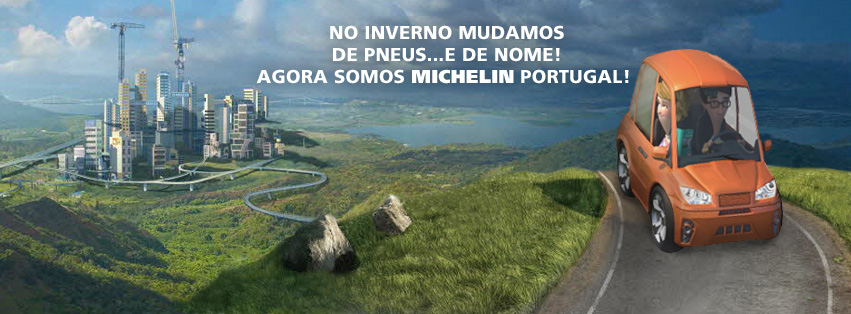 Também não se altera o espírito do perfil nem a maneira em que a Michelin se relaciona com os utilizadores. O Grupo vai continuar a dedicar os mesmos esforços para oferecer aos seus seguidores conteúdos atrativos, respostas às suas dúvidas, comentários, propostas ou qualquer outra interlocução, tanto através do muro como de mensagens privadas.A missão da Michelin, líder do setor do pneu, é contribuir de maneira sustentável para a mobilidade das pessoas e dos bens. Por esta razão, o Grupo fabrica e comercializa pneus para todo o tipo de viaturas, desde aviões até automóveis, veículos de duas rodas, engenharia civil, agricultura e camiões. A Michelin também propõe serviços informáticos de ajuda à mobilidade (ViaMichelin.com), e edita guias turísticos, de hotéis e restaurantes, mapas e Atlas de estradas. O Grupo, que tem a sua sede em Clermont-Ferrand (França), está presente em mais de 170 países, emprega a 111.200 pessoas em todo o mundo e dispõe de 67 centros de produção implantados em 17 países diferentes. O Grupo possui um Centro de Tecnologia que se encarrega da investigação e desenvolvimento com implantação na Europa, América do Norte e Ásia (www.michelin.pt). DEPARTAMENTO DE COMUNICAÇÃOAvda. de Los Encuartes, 1928760 Tres Cantos – Madrid – ESPANHATel.: 0034 914 105 167 – Fax: 0034 914 105 293